Big Stars Theatre School’s Summer SchoolThe Yoga and Craft holiday club will see children take part in yoga poses, relaxation, arts and crafts, games and most importantly see children take part in a day filled with fun! The cost of this club is £25. Fees are non-refundable.What to expect from Big Star’s Summer School?FunYogaRelaxationMeditationGamesMeeting new children and making friendsArts and CraftsPutting on a performanceWhat should my child bring?SnacksLunchDrinksThere will be a fifteen minute break, both in the morning and afternoon, as well as a lunch break.What is not allowed?Electronic devices, i.e. phones, tablets, iPadsHeeled shoesHeelys/Wheeled TrainersSoft toys/teddiesToysWhat should my child wear?Your child should arrive wearing something comfortable, that they are able to move freely in. I would suggest a t-shirt, leggings or jogging bottoms and trainers/pumps. Where and when will the holiday club take place?3rd August, SealandThe holiday club will be held at St Bartholomew’s Church in Sealand. Your child will be required to arrive at 10am and will need to be collected at 3pm.St Bartholomew’s Church, Old Sealand Road, Sealand(If coming from Garden City/A55 you will turn left at the lights into Saughall, the church is on this road on the left, you cannot miss it.)4th August, HawardenThe holiday club will be held at Level Road Community Centre, Hawarden. Your child will be required to arrive at 10am and will need to be collected at 3pm.Level Road Community Centre, Level Road, Hawarden,(The community centre is located on Level Road off Wood Lane.)Covid-19 Safety MeasuresHand sanitising stations can be found throughout the centre. Children will be required to sanitise their hands upon arrival, before departure and before snacks and lunch.Parents are not permitted to enter the hall. Your child must be dropped off and will line up outside at a social distance before entering the building.A risk assessment has been carried out on the premises by Big Stars Theatre School.The group of children will stay the same for the duration of the week.We will be following the Test and Trace guidance. Your child can wear a face mask/covering should they wish to, but are not required to do so unless over the age of 11, in this case your child must wear a face covering at all times.Other information:There is parking outside of the centre for parents to pick up and drop off their child. The below form must be printed out, filled in and brought along on the first day. Your child will not be allowed to attend unless this form has been handed in.The cost of the club is £25 and should be paid upon booking.………………………………………………………………………………………………………………………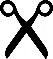 Thanks for registering your child at Big Stars. Please complete the below details and return to us:Name of Child …………………………………………………………………………………… DOB …………………………………………………………………………………………………..Name of Parent/Guardian ………………………………………………………………… Email …………………………………………………………………………………………………Address ………………………………………………………………………………………………………………………………………………………………………………………………………….Home/Mobile Number ……………………………………………………………………………………………………………………Medical Conditions/Allergies …………………………………………………………………………………………………………..

Terms and ConditionsBig Stars Theatre School aims to provide a high quality and positive performing arts experience to all those attending our classes and as such we ask that all participants adhere to the relevant terms and conditions below:All class fees must be paid ahead of the first day of a new term.Termly payment is NON REFUNDABLE, unless a class is cancelled by Big Stars Theatre School with no relation to Covid-19. Class cancellation that is related to Covid-19 is out of the control of Big Stars Theatre School.Registration forms must be filled in and submitted prior to attendance at a classYou must notify us of any changes to contact or medical information to enable us to keep up-to-date information for the safety of your childStudents participate at their own risk and are obliged to inform Big Stars Theatre School and its staff of any existing injuries or medical conditions along with emergency contact informationBig Stars Theatre School will from time to time take photographs and film footage of students during the class time for use in marketing and publicity material, and on social media including, Facebook and Instagram.Big Stars Theatre School asks that all participants abide by the Health & Safety requirements of the venueBig Stars Theatre School accepts no responsibility for any loss of property or personal injury during class timesBig Stars Theatre School reserves the right to substitute tutors without noticeStudents must wear the uniform, which can be ordered from class, or must wear clothing that allows them to move freely and comfortably without restrictions. By enrolling in our classes you are agreeing to take part in our annual performancesWe are only responsible for your child within the times of their classStudents should not bring toys/games to the classMobile phones must be switched off or put on silent during classes.Big Stars does not accept responsibility for loss or damage of any item that has not been requested as part of a workshop or performance.Students may bring a drink to be consumed during a short break. Please refrain from bringing fizzy drinksCovid-19Should your child or anyone else in your household or extended household show symptoms of the Coronavirus you MUST NOT bring them to class.During the Coronavirus pandemic parents are NOT permitted to enter the building. Children will be greeted by the class teacher at the door and sent out to parents in the same way.Social distancing will be implemented during, before and after lessons. Whilst children under the age of 11 are not required to social distance, this is something we will be encouraging.Students will be required to sanitise their hands upon arrival and departure of class. Students will be reminded to wash their hands for 20 seconds upon visiting the toilet.Your child can opt to wear a mask to lessons, should they wish, this is not compulsory.Cleaning will take place before and in between classes.Please familiarise yourself with Big Stars Theatre School’s school policies. You can find them by visiting our website under the “School Policies” tab.By signing this form you are confirming you agree with the above terms and conditions and are giving consent to:The group owner storing your telephone number on their mobile phone in order to contact you in relation to classes and any medical emergencies there may be.The group owner contacting you via WhatsApp. This is where class information is sent out to all.The group owner storing a paper copy of the above information.The group owner may contact you via email, telephone, or text, based on the information provided above.Signed: …………………………………………………………………Date: ……………………………………………………………………

If you have any questions, please do not hesitate to contact us on 07527712354 or find us on Facebook under Big Stars Theatre School.